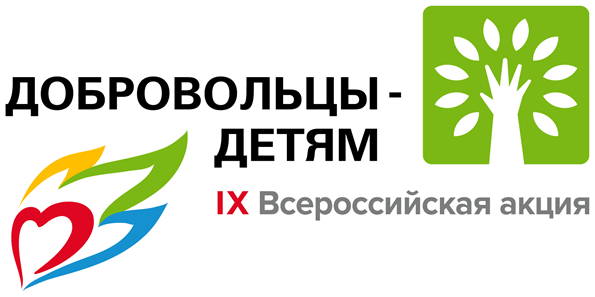 ЛИДЕРЫ АКЦИИСубъекты Российской Федерации (14) Номинация «Всем миром - за счастье семьи» - результативное партнерское взаимодействие в интересах семьи и ребенкаАмурская областьАстраханская областьБелгородская областьВладимирская областьВолгоградская областьВологодская область Курганская область Липецкая областьСмоленская областьТомская областьТульская областьТюменская областьЧелябинская областьЯмало-Ненецкий автономный округЛучшие региональные лидеры (24)Номинация «ДЕТИ – ДЕТЯМ» - лучшие практики детского добровольчества в поддержку сверстниковДолгина Софья Игоревна, МБОУ СОШ № 9, г. Великий Устюг Вологодской областиКурятникова Алена Романовна,  МБОУ «Гимназия 31», г. КурганВолонтерский отряд «Лига добра», МБУ ДО Дома детского творчества г. Пудожа Республики Карелия Иголкина Милана Маратовна, Подростково-молодёжный клуб «Патриот», ГБУ «ПЦ «Невский»,  г. Санкт-ПетербургОтряд юного добровольца СОГБУ СРЦН «Феникс», г. СмоленскНоминация «МЫ – С ВАМИ. СОХРАНЯЯ ДИСТАНЦИЮ» - лучшие практики онлайн-добровольчества в поддержку детей и семей  с детьмиРедченко Светлана Владимировна, МБОУ «СОШ № 2,                            п. Чернянка Белгородской областиДом молодежи, региональный центр военно-патриотического воспитания и подготовки граждан (молодежи) к военной службе, г. Великий Новгород ГБУ «Тувинская республиканская детская библиотека имени К.И. Чуковского»,  г. Кызыл Республики ТываНоминация  «ДОБРОВОЛЬЧЕСТВО ЧЕРЕЗ ВСЮ ЖИЗНЬ» - лучшие добровольцы - граждане всех групп и возрастов (в том числе представители целевых групп Акции и прочих социально уязвимых категорий населения), систематически участвующие в деятельности по поддержке детей и семейВоронцова Надежда Юрьевна, ГКСУ СО "Красноармейский СРЦ", г. ВолгоградЗатворницкий Виталий Алексеевич,  Общественная организация «Федерация парусного спорта г. Благовещенска», Амурская областьТамакаева Райханат Муратовна, г. Новый Уренгой Ямало-Ненецкого автономного округаОГБУ «Реабилитационный центр для детей и подростков                     с ограниченными возможностями имени В.З. Гетманского»,                     с. Веселая Лопань Белгородской областиДанилова Ольга Геннадьевна,  п. Демянск  Демянского района Новгородской областиНоминация  «ОБЪЕДИНЯЯ УСИЛИЯ» - лучшие практики организации  поддержки детей и семей, находящихся в трудной жизненной ситуации, добровольческими организациями, организаторами добровольческой деятельности, социально ориентированными некоммерческими организациями, ресурсными центрами поддержки добровольчества, ресурсными центрами социально ориентированных некоммерческих организацийТОГБПОУ «Тамбовский колледж искусств», г. ТамбовМОО Волонтерский отряд «Мы», МАУ «Городской центр молодежи и спорта», г. Ростов Ярославской областиТувинская региональная общественная организация «Ассоциация психологов Тувы», г. Кызыл, Республика ТываНоминация «ЗАВТРА НАЧИНАЕТСЯ СЕГОДНЯ»  -  лучшие добровольческие практики детских и молодежных организаций в поддержку детей и семейМуниципальное казенное образовательное учреждение «Рамонский лицей им. Е. М. Ольденбургской, р.п. Рамонь Воронежской областиОрский местный штаб Оренбургского регионального отделения Молодежной общероссийской общественной организации «Российские студенческие отряды», г. Орск Оренбургской областиАНО «Центр развития мотивации детей к познанию и творчеству «Грин-Ландия», г. ТюменьНоминация  «ОТКРЫТЫ ДВЕРИ ДЛЯ ДРУЗЕЙ» - лучшие практики государственных, муниципальных организаций разной ведомственной принадлежности по формированию долговременного партнерства в интересах детей с организациями, содействующими развитию добровольчества в интересах семьи и детстваЦентр оценки, мониторинга персонала и молодежной политики Приволжской железной дороги, г. ВолгоградГБУ Республики Крым «Белогорский районный центр социальных служб для семьи, детей и молодёжи», г. БелогорскНоминация  «ОТ СЕРДЦА К СЕРДЦУ» - лучшие практики организации наставничества, лучшие добровольцы-наставники детейМоргунова Наталья Михайловна, руководитель волонтерского отряда «Альтернатива», МАУ ДО Сорокинский Центр детского творчества, с. Большое Сорокино Тюменской областиОтделение ВВПОД «Юнармия» в городе Троицке Челябинской областиКоординационный ресурсный центр поддержки добровольческого движения Тюменской области, г. Тюмень